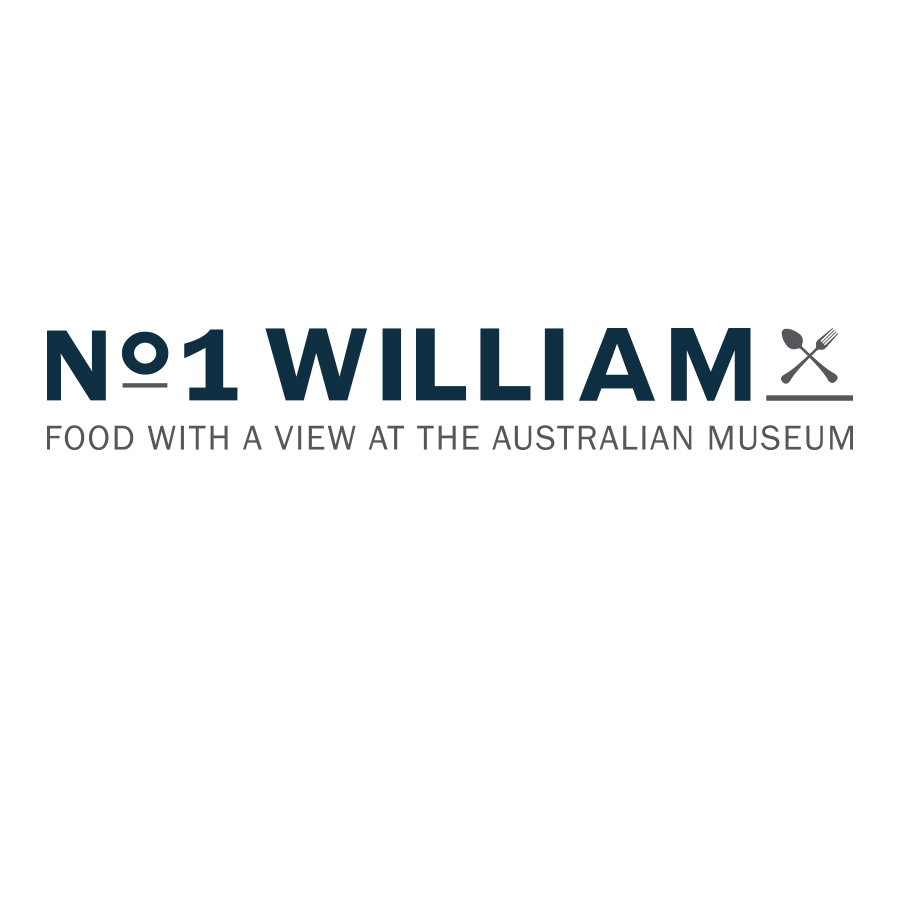 $45 for 2 courses or $55 for 3 courses*Including a regular tea or coffeeEntréeArchie rose gin cured ocean trout and almond curd tart, fragrant raw salad, flowers dfShredded duck and watermelon salad, cashews, rocket, chilli, coriander, light hoisin dressing dfSmoky carrot and bitter leaf salad, roast beetroot passata, macadamia salsa gf, vgMainDry rubbed 220g Sirloin steak, grilled cabbage, zucchini flower chimichurri gf, dfMarket fish with shaved fennel and cucumber salad, peppers, saltbush aioli gf, dfSpiced eggplant, whipped garlic, cherry tomato, red sorghum and mint tabbouleh vg, gfDessertLemon aspen curd tart burnt wattleseed meringueCoconut sorbet, macadamia praline, mango, Davidson plum dust v, gfSweet-spiced cake, raspberry sorbet, butterscotch popcorn gfSidesFreshly baked baguette, Victorian EVOO v $6.50Native ancient grains, Persian feta, herbs v $8Mixed leaf salad, vinaigrette v, gf, df $8Fries, chicken salt, tangy aioli $8Parmesan roasted zucchini gf, v $9*to be taken by the whole table